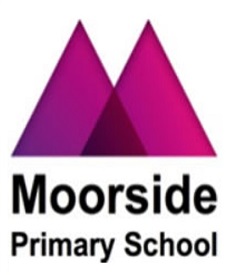 Admission policy 2019/2020 – for Nursery Classes in Moorside Primary School Children who reach their third birthday on or before 31 August of the year they are to be admitted are entitled to 15 hours of nursery provision per week. This entitlement is usually taken in 2 full day blocks and a ½ day i.e. Monday, Tuesday and Wednesday morning or Wednesday afternoon followed by full days on Thursday and Friday. . This Admissions policy has been formally adopted by the Governing Body of this school. In this school the Governing Body is the Admissions Authority and is responsible for determining the school’s admissions policy.If a child will reach the age of three during the academic year in question and places are available the school may admit termly. Priority will be given to children who became three during the autumn term, then the spring term and then the summer term. A place can only be offered to a child in these circumstances if it can be confirmed that the place is not needed for another child who will become four during that year.Attendance at a Nursery class does not guarantee a place in a reception class at the same schoolChildren with statements of special education needs (or EHCP’s) where the statement names a specific school will be offered a place. If there are fewer applications than places available then every child will be offered a place. If there are more applications than places available, then the following over-subscription rules are entitled subscription rules are applied and places are offered to children who are ranked highest.1. Children in the care of a local authority (looked-after children)The following criteria are not in priority order Governing Bodies are free to exercise discretion in the light of individual circumstances.2. Children with a brother or sister (a sibling) already in the nursery class or in the primary school 3. Distance from home address to the nursery address measured in a straight line using the local land and Property Gazetteer or a suitable alternative geographical information system.4. Special reasons such as:a. Family Breakdownb. Three or more children under 5 years old in one householdc. Children who are at an educational disadvantage because their use of the English Language in minimal or non-existentd. Home accommodation unsuitable for young childrene. Failure of thrive socially, medically or psychologicallyf. Physical, sensory or learning difficultiesIf special reasons are to be considered, detailed information about the child’s circumstances will be required. Schools that have to refuse a parent’s application because there are more applications than places will keep a waiting list of applications. If a place becomes available it will be offered to the applicant on the waiting list who ranks highest. There is no appeal procedure for parents refused a place in a nursery class.Parental ResponsibilityParents who share responsibility for the care of their child are expected to reach agreement to a nursery placement between themselves. In the event of a dispute the school will accept the application from the parent to whom the child’s benefit is paid. 